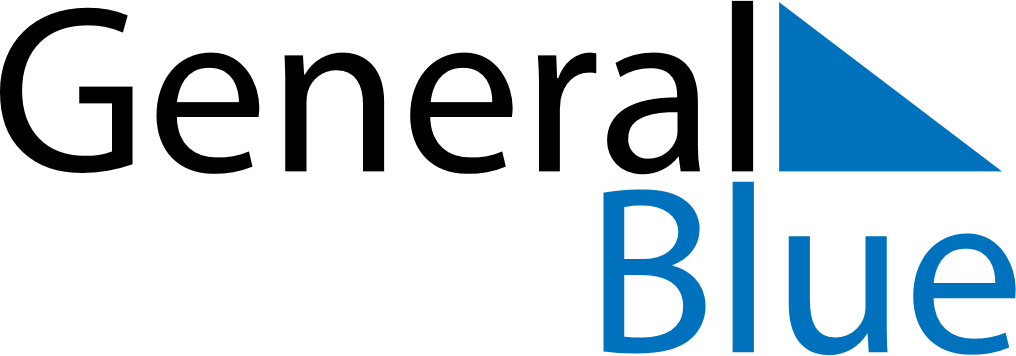 May 2023May 2023May 2023VaticanVaticanMondayTuesdayWednesdayThursdayFridaySaturdaySunday1234567Saint Joseph the Worker8910111213141516171819202122232425262728293031